STAGE KARATEKata-BunkaiDirigé par : Pascal MAGNY 7ème dan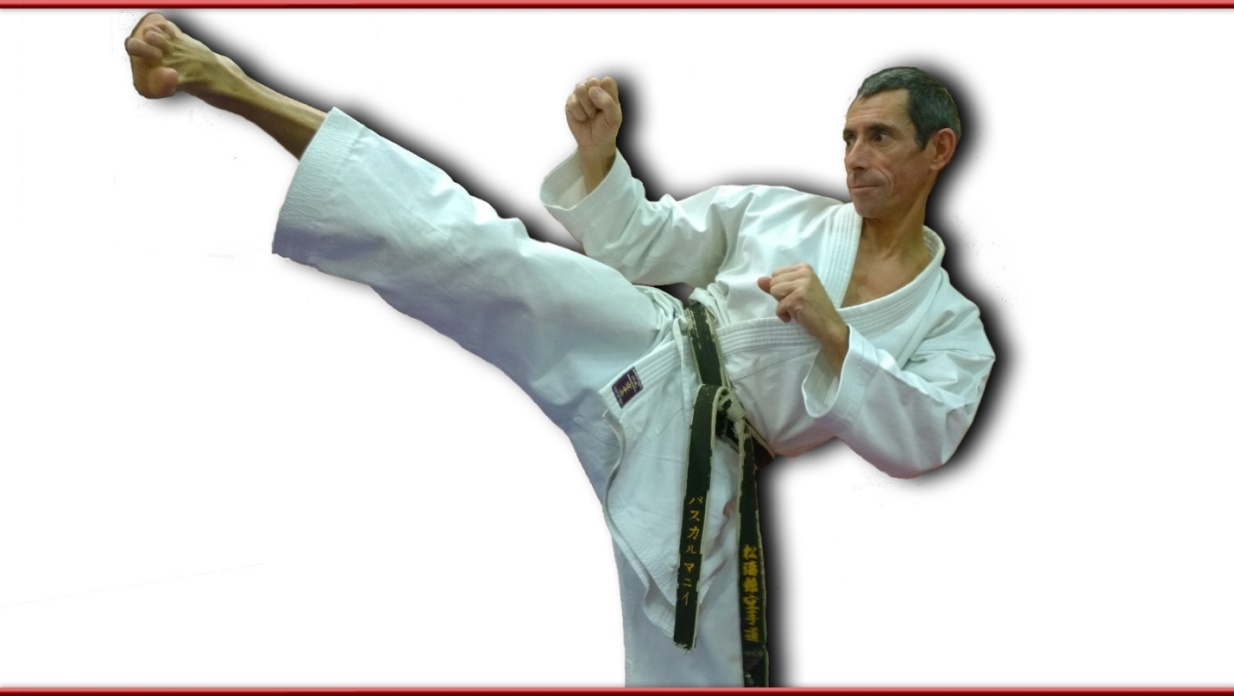 DIMANCHE 27 SEPTEMBRE 2020De 10h à 12hParticipation 15€ le coursATTENTION inscription à l’avancePour confirmation du stageDojo David Douillet (Dans le Parc Buffon)Rue du Maréchal Joffre(En face de la mairie - parking police municipale)77410 CLAYE SOUILLYRenseignements et Inscriptions au : 06.86.84.69.06Mail : pascalmagny.karate-shotokan@neuf.frPROCHAIN STAGE DIMANCHE 4 OCTOBRE 2020